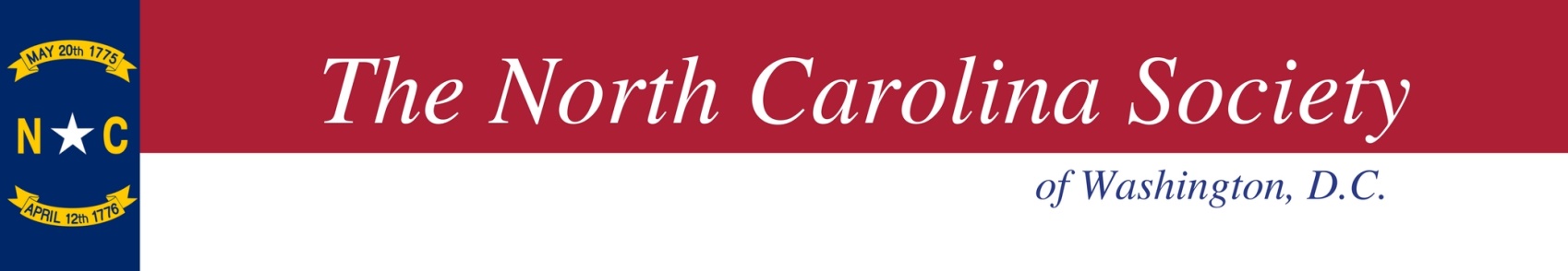 2024 Tar Heel CircleLinking NC Business with Capitol HillThe North Carolina Society invites you and/or your organization to become a member of the Tar Heel Circle (THC) for calendar year 2024.North Carolina is proud to have one of the oldest state societies in our nation’s capital. By joining the Tar Heel Circle, you will be one of NCS’s sponsors and participate in our virtual and in-person events throughout the year with the North Carolina Congressional Delegation, current Executive Branch officials, business leaders from N.C., and North Carolinians living and working in Washington, DC.In 2023, the North Carolina Society hosted monthly luncheon events featuring the N.C. Congressional Delegation, and officials from North Carolina in the current administration and the UNC System President. Additionally, we returned to our in-person Seafood Festival and BBQ & Bluegrass events.The Tar Heel Circle will continue the tradition of hosting bipartisan monthly events which bring together leaders in government, business, academia, and non-profit organizations to discuss public policy issues important to the Old North State. Previous featured speakers have included Members of the Congressional Delegation, Cabinet Officials, the Governor, Lt. Governor, Superintendent of Public Instruction, UNC System President, NC Community College System President, ACC Commissioner.Thank you for your supporting the Tar Heel Circle. 2024 Sponsorships include the following:2024 Tar Heel Circle Membership Categories(Donor Board Based on In-Person Events)Long Leaf Pine Member ($10,000)Membership in the Tar Heel Circle10 tickets to BBQ and Seafood Festivals4 tickets to THC/Delegation EventsRecognition on NCSW website, invitations, and event signageOld North State Member ($5,000)Membership in the Tar Heel Circle6 tickets to BBQ and Seafood Festivals2 tickets to THC/Delegation eventsRecognition on NCSW website, invitations, and event signageEmerald Member ($2,500)Membership in the Tar Heel Circle4 tickets to BBQ and Seafood Festivals2 tickets to THC/Delegation eventsRecognition on NCSW website, invitations, and event signageCardinal Member ($1,000)Membership in the Tar Heel Circle2 tickets to BBQ and Seafood Festivals2 tickets THC/Delegation eventsRecognition on NCSW website, invitations and event signageDogwood Member ($500) (Individual)Membership in the Tar Heel Circle for an Individual2 tickets to THC/Delegation events and receptionsRecognition on NCSW website and event signageFor questions, contact THC co-chairs Brad Edwards (brad@jenkinshillconsulting.com), or Craig Saperstein (craig.saperstein@pillsburylaw.com), 2024 Tar Heel Circle - Calendar Year MembershipYES! I would like to support the North Carolina Society and enclosed is my membership in the 2024 Tar Heel Circle:Membership Level and Amount Enclosed:Organization Name:Contact Person to Receive Meeting Notices:Contact Person Email:Contact Person Phone:Please make checks payable to: North Carolina SocietyIf you would like to make payment via ACH draft, please contact Brad Edwards directly at brad@jenkinshillconsulting.comMail to: 	North Carolina Societyc/o Brad Edwards403 Lloyds LaneAlexandria, VA 22302The North Carolina Society is a volunteer led social organization. Therefore, your donation is not a charitable contribution, but could be a business expense. (TIN: 54-1257656).W-9 and Invoices are available upon request. Please contact Brad Edwards, 202-744-0834, brad@jenkinshillconsulting.com, or Craig Saperstein, 202-255-0328, craig.saperstein@pillsburylaw.com